OBIETTIVI MINIMI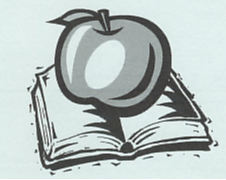 Liceo Classico Musicale Scientifico“Isaac NEWTON”via Paleologi 22 - ChivassoMod. D11Rev. 023.05.2017DocumentoOBIETTIVI MINIMIDipartimentoMatematica e Fisica DisciplinaFISICA Anno scolastico2018 - 2019ClassePrima Liceo scientifico e scienze applicateNucleo tematico e ContenutiFinalità e Obiettivi di apprendimentoLa misura: il fondamento della fisicaIl metodo sperimentaleDefinizione operativa di una grandezza fisicaLe unità di misura del Sistema Internazionale (SI)Misure di tempo, di lunghezza e di massaL’ordine di grandezza di una misura e la notazione scientificaLa densità di una sostanzaConoscere procedimenti e criteri del metodo sperimentaleConoscere il concetto di misuraConoscere le grandezze fondamentali del SIConoscere le relazioni tra massa, volume e densità di un corpo omogeneoEsprimere le dimensioni fisiche e ricavare l’unità di misura di una grandezza derivataEsprimere i numeri in notazione scientifica e riconoscerne l’ordine di grandezzaSaper utilizzare alcuni strumenti di misuraL’elaborazione dei dati in fisicaSensibilità di uno strumento Errori di misura casuali e sistematiciErrore massimo ed errore statisticoErrore assoluto, errore relativo ed errore percentualeLegge di propagazione degli erroriCifre significative di una misuraLeggi di proporzionalità diretta e inversaInterpolazione ed estrapolazione di una serie di dati sperimentaliDistinguere i vari tipi di errore di misuraValutare l’errore massimo e l’errore statistico di una serie di misure ripetuteDeterminare l’errore di misura assoluto, relativo e percentuale di una grandezzaScrivere il risultato di una misura con l’indicazione dell’errore e con l’adeguato numero di cifre significativeCalcolare l’errore su una misura indirettaCompilare una tabella di dati sperimentali e rappresentare i dati sul piano cartesianoGrandezze scalari e grandezze vettorialiSpostamenti e loro sommaGrandezze scalari e grandezze vettorialiSomma e differenza fra vettori, prodotto fra un vettore e uno scalareScomposizione di un vettoreUso delle funzioni seno e coseno per determinare le componenti cartesiane di un vettoreConoscere il concetto di spostamentoDistinguere fra grandezza scalare e grandezza vettorialeSaper effettuare la rappresentazione cartesiana di un vettoreSaper comporre e scomporre vettori per via grafica e per via analiticaDeterminare il prodotto di un vettore per uno scalareLa natura vettoriale delle forzeDefinizione operativa di forza e sua misuraForza pesoForza elastica e legge di HookeForze di attritoReazioni vincolariConoscere il concetto di forzaConoscere le proprietà della forza elastica, delle forze vincolari e delle forze di attritoRiconoscere e distinguere la natura di forza peso, forza di attrito e reazioni vincolariApplicare la legge di HookeL’equilibrio dei solidiEquilibrio di un punto materialeMomento di una forza e momento risultante di un sistema di forzeEquilibrio di un corpo rigidoPrincipi di funzionamento delle macchine semplici: leve e carrucoleConoscere il concetto di momento di una forzaConoscere le condizioni di equilibrio per un punto materiale e per un corpo rigidoDeterminare le forze vincolari e le forze di attrito statico agenti su un sistema in equilibrioDeterminare la forza di attrito dinamico su un corpo in movimento